- Appel à contributions -Solutions fondées sur la NaturePour l’élaboration d’un document dont la finalisation est prévue fin 2020, le Pôle Loire de la Fédération des Conservatoires d’espaces naturels recherche des exemples de Solutions fondées sur la nature mises en œuvre sur le bassin de la Loire. Pour cela, un appel à contributions est lancé : votre structure a mené un projet et vous souhaitez savoir s’il s’agit d’une SfN au regard de la définition donnée par l’UICN ? Faites-nous en part en remplissant la fiche ci-dessous.Conditions pour répondre à l’appel à contributions :- le projet présenté a été mené dans le bassin de la Loire ;- le projet en lui-même est terminé.Les projets menés en zones humides seront étudiés prioritairement.Publics éligibles pour y répondre : CEN, RNN, RNR, PNR, syndicats de rivières, CPIE, les intercommunalités/ communes, départements, Régions.Éléments à fournir : La fiche « retour d’expérience » est à retourner à Charlotte Le Moigne avant le 30 septembre 2020 : charlotte.lemoigne@reseau-cen.org. Elle doit être accompagnée de 4-5 photos, une carte localisant le site d’intervention et le logo de la structure ayant porté l’action décrite. Votre projet sera étudié par le Comité de rédaction de la note technique, composé de représentants de l’UICN, du réseau des CEN, de RNF ainsi que des PNR, et analysé au regard du document de référence élaboré par le Comité français de l’UICN « 7 questions à se poser pour identifier une Solution fondée sur la Nature ».Si votre projet est une SfN au regard de la définition de l’UICN :-> Il sera valorisé dans la partie 2 de la note technique sur les SfN ;-> Il sera valorisé sur le site du Centre de ressources Loire nature et tagué « SfN » ;-> Vous pourrez valoriser votre projet en tant que SFN.Si votre projet n’est pas une SfN au regard de la définition de l’UICN :-> Le Comité de rédaction vous précisera pourquoi et les axes à travailler pour tendre vers une SfN ;-> Il sera valorisé sur le site du Centre de ressources Loire nature.Quels intérêts pour un projet d’être reconnu comme SfN ? Cela montre que les projets mis en place par les acteurs répondent non seulement aux enjeux de préservation de la biodiversité mais aussi aux défis du territoire et permettent d’accéder à de nouvelles opportunités de valorisation, reconnaissance, financement inspirer d’autres acteurs, … et aussi analyser les projets pour faciliter la mise en place de futures SfNLe résultat de cet appel à contributions sera intégré dans une note technique plus large sur les Solutions fondées sur la Nature dont les objectifs sont les suivants :- Se forger une culture commune sur les Solutions fondées sur la Nature ;- Apporter des éléments de langage, de vulgarisation ainsi que des arguments permettant de communiquer plus facilement sur les Solutions fondées sur la nature (SfN) ;- Comprendre comment les projets portés par les gestionnaires d’espaces naturels peuvent constituer des SfN au regard de la définition donnée par l’UICN.Ce projet s’inscrit dans le programme d’actions 2019-2020 du réseau d’acteurs zones humides du bassin de la Loire animé par la Fédération des Conservatoires d’espaces naturels dans le cadre du Plan Loire grandeur nature IV.Remarque : Le nombre de caractères est précisé à titre indicatif, et non limitatif, pour vous aider lors de la rédaction de la fiche « retour d’expérience ».Pour toute question sur le projet de la note technique, contactez : charlotte.lemoigne@reseau-cen.org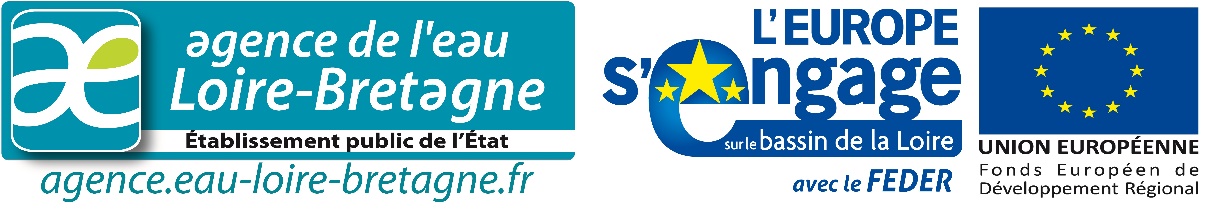 Fiche « retours d’expériences » Titre du projet :Pour aller plus loin Pour répondre à cette question, n’hésitez pas à vous reporter à la figure « 43 services rendus par les écosystèmes » issue de l’article de B. Maresca et al., 2011 À quel(s) défi(s) sociétal(aux) répond votre projet : Les changements climatiques Les risques naturels (inondation, incendie, submersion, …) L’amélioration de la santé La sécurité alimentaire L’approvisionnement en eau Le développement socio-économique Autre :_______________________________________________________Présentation générale de votre projetPrésentation générale de votre projetLocalisation du projet :Région : Département :Commune(s) :Échelle géographique du projet (superficie)Date de réalisationCadre du projetCoût total (€)Financeur(s)Partenaire(s)Votre Structure À remplir uniquement si vous n’avez jamais rédigé de fiche REX pour le Centre de Ressources Loire natureVotre Structure À remplir uniquement si vous n’avez jamais rédigé de fiche REX pour le Centre de Ressources Loire natureNomAdresseTéléphoneE-mail Site web Personne(s) référente(s) sur ce projetContact(s)Le Comité de rédaction pourra être amené à vous contacter pour avoir une précisionDescriptif de votre structure (800 caractères)Descriptif de votre structure (800 caractères)Précisions sur votre projetPrécisions sur votre projetPrécisions sur votre projetType(s) de milieu(x) concerné(s) : Annexes hydrauliques  Gorges Forêts alluviales Marais littoraux Petits ruisseaux  Étangs - lacs Mares Tourbières Falaises d’érosion alluviales Marais Milieux ouverts Autres : ____________________Type(s) de projet (s) : Préservation d’écosystèmes  Gestion durable d’écosystèmes  Restauration d’écosystèmes dégradés voire la création de milieux  Préservation d’écosystèmes  Gestion durable d’écosystèmes  Restauration d’écosystèmes dégradés voire la création de milieux Autres bénéfices associés à ce projet Conservation des espèces patrimoniales Mise en place de bonnes pratiques agricoles Préservation de l’espace de mobilité Préservation des habitats remarquables Réhabilitation des milieux anthropisés (carrières, gravières) Lutte contre les espèces invasives Assurer la continuité écologique Protection de la ressource en eau Réhabilitation des marges alluviales Autres : ____________________Site d’intervention , comment le projet s’intègre dans le territoire (1500 caractères)Site d’intervention , comment le projet s’intègre dans le territoire (1500 caractères)Site d’intervention , comment le projet s’intègre dans le territoire (1500 caractères)- Par rapport aux enjeux du territoire ;- Par rapport à la gouvernance ;- Par rapport aux stratégies de développement du territoire (PLUi, Scot, …)- Par rapport aux enjeux du territoire ;- Par rapport à la gouvernance ;- Par rapport aux stratégies de développement du territoire (PLUi, Scot, …)- Par rapport aux enjeux du territoire ;- Par rapport à la gouvernance ;- Par rapport aux stratégies de développement du territoire (PLUi, Scot, …)Comment le projet répond aux défis (500 caractères) Comment le projet répond aux défis (500 caractères) Comment le projet répond aux défis (500 caractères) Le projet peut-il s’adapter au changement climatique (300 caractères)Le projet peut-il s’adapter au changement climatique (300 caractères)Le projet peut-il s’adapter au changement climatique (300 caractères)Intègre t’il les perspectives des changements globaux ?Est-ce que le suivi du projet intègre les changement globaux si oui, les actions prévues pourront-elles s’adapter ?Intègre t’il les perspectives des changements globaux ?Est-ce que le suivi du projet intègre les changement globaux si oui, les actions prévues pourront-elles s’adapter ?Intègre t’il les perspectives des changements globaux ?Est-ce que le suivi du projet intègre les changement globaux si oui, les actions prévues pourront-elles s’adapter ?Objectifs poursuivis par le maître d’ouvrage (300 caractères)Objectifs poursuivis par le maître d’ouvrage (300 caractères)Objectifs poursuivis par le maître d’ouvrage (300 caractères)Description des actions mises en œuvre (1500 caractères)Description des actions mises en œuvre (1500 caractères)Description des actions mises en œuvre (1500 caractères)Suivi scientifique mis en place (350 caractères)Suivi scientifique mis en place (350 caractères)Suivi scientifique mis en place (350 caractères)Perspectives et pérennité du projet (550 caractères)Perspectives et pérennité du projet (550 caractères)Perspectives et pérennité du projet (550 caractères)RésultatsRésultatsRésultatsPrésenter les chiffres clés liés à l’action réaliséePrésenter les chiffres clés liés à l’action réaliséePrésenter les chiffres clés liés à l’action réaliséeVotre ressenti par rapport à ce projet ? (500 caractères)Votre regard sur le projetServices écosystémiquesServices écosystémiquesDe quel(s) type(s) de service(s) écosystémique(s) votre projet permet-il le maintien ou la restauration ? Services d’approvisionnement : Produits ou biens obtenus des écosystèmes Services de régulation : Bénéfices obtenus des processus de régulation des écosystèmes Services culturels : Bénéfices récréatifs, patrimoniaux, spirituels